DD 11.48 Les centres : la domination au niveau des espaces productifs (source : L.CARROUE, Atlas de la mondialisation, 2019)AU NIVEAU AGRICOLE 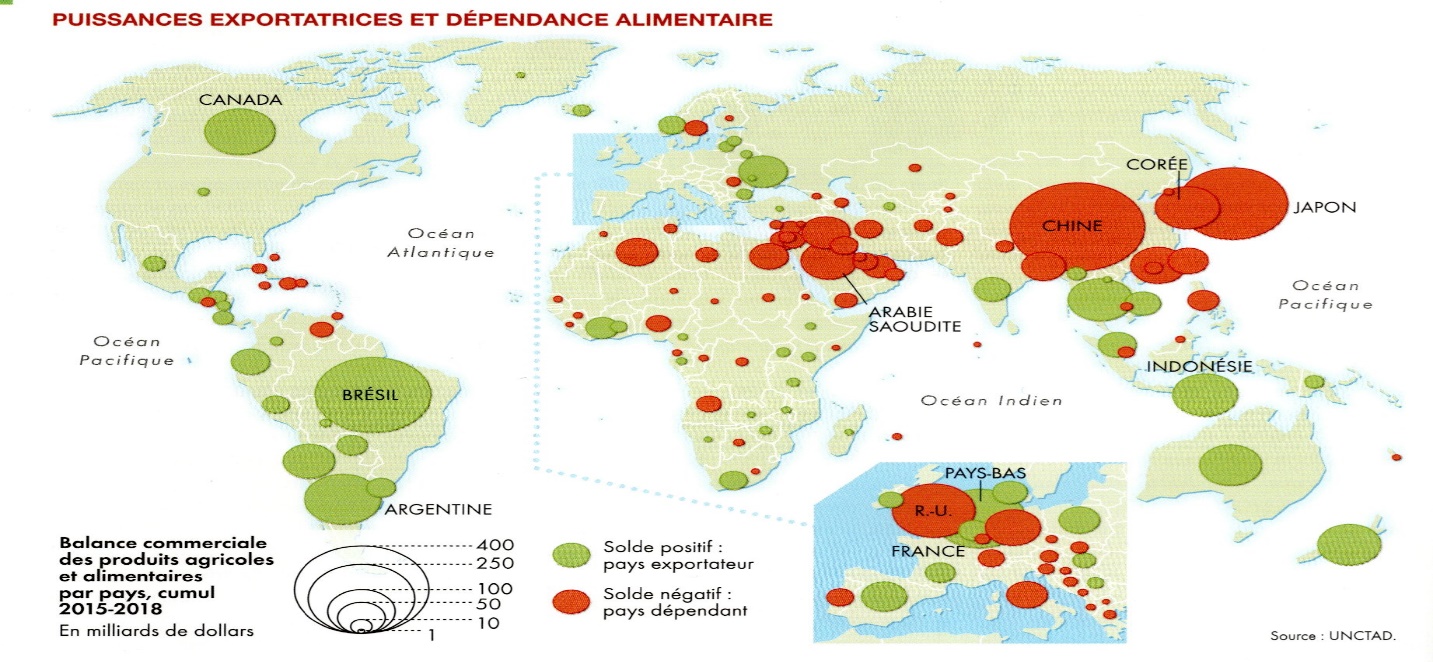 AU NIVEAU INDUSTRIEL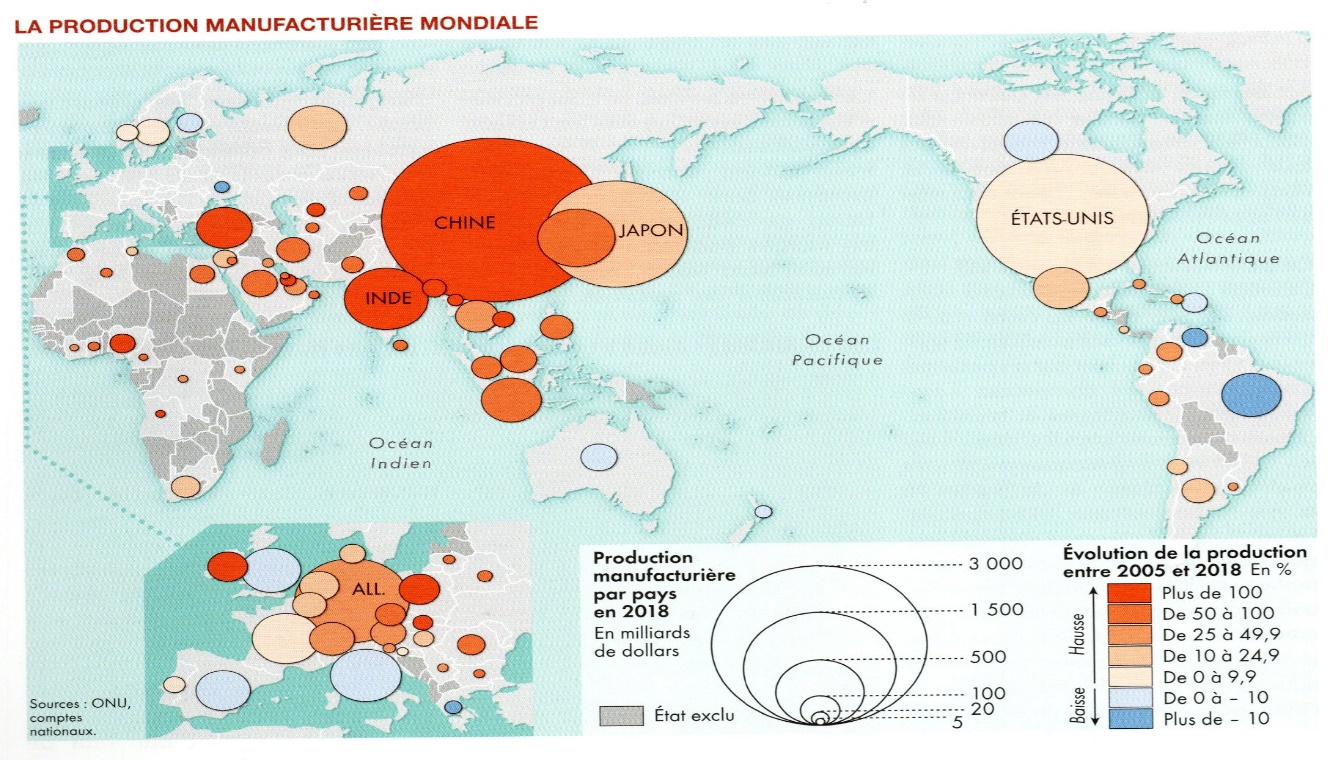 AU NIVEAU DE LA RECHERCHEd’autres cartes sur le site…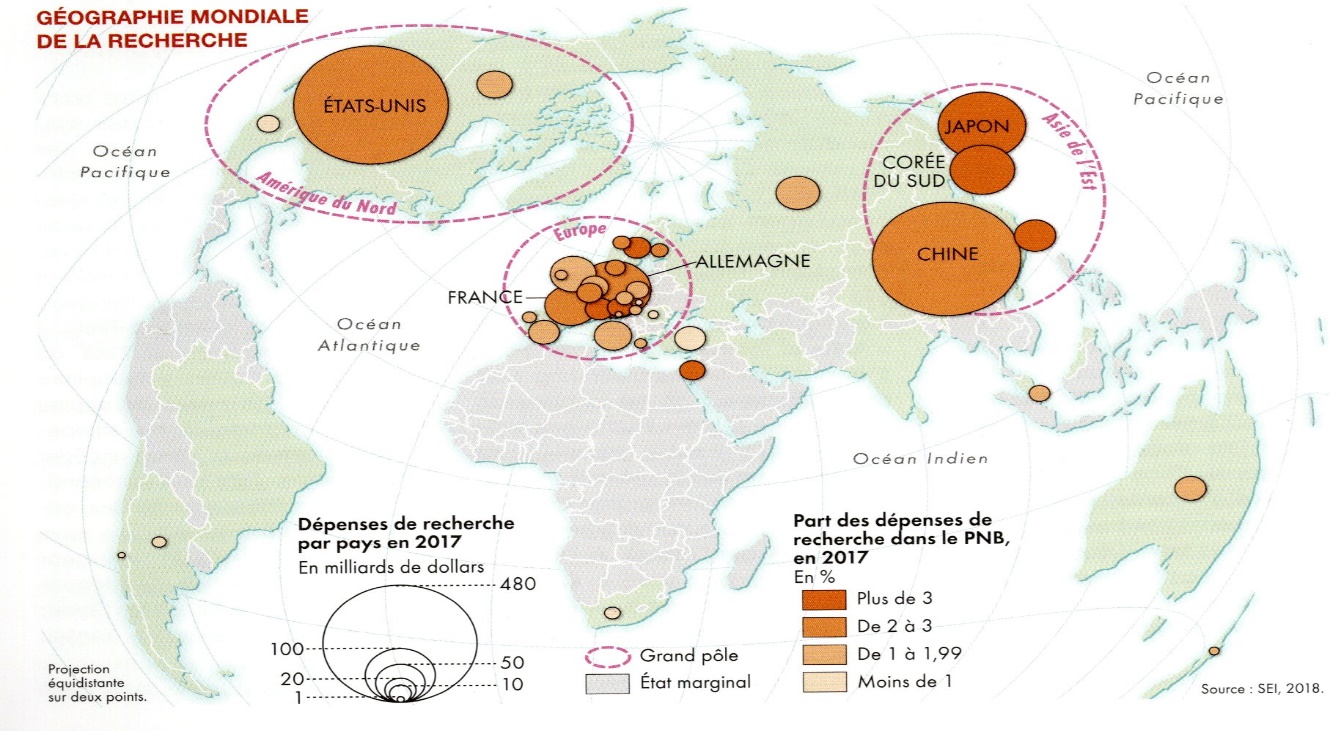 METROPOLES 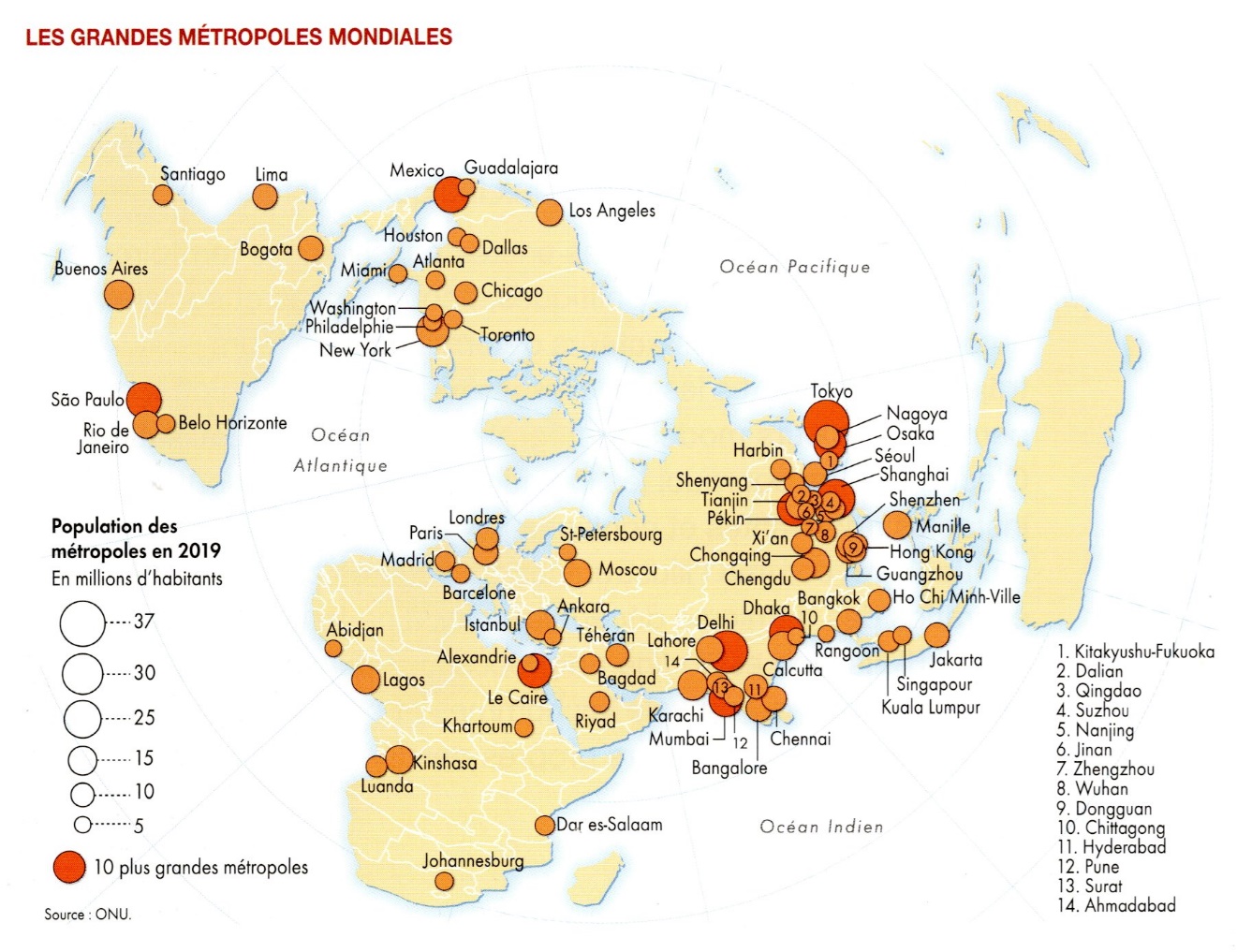 SECTEUR AUTOMOBILE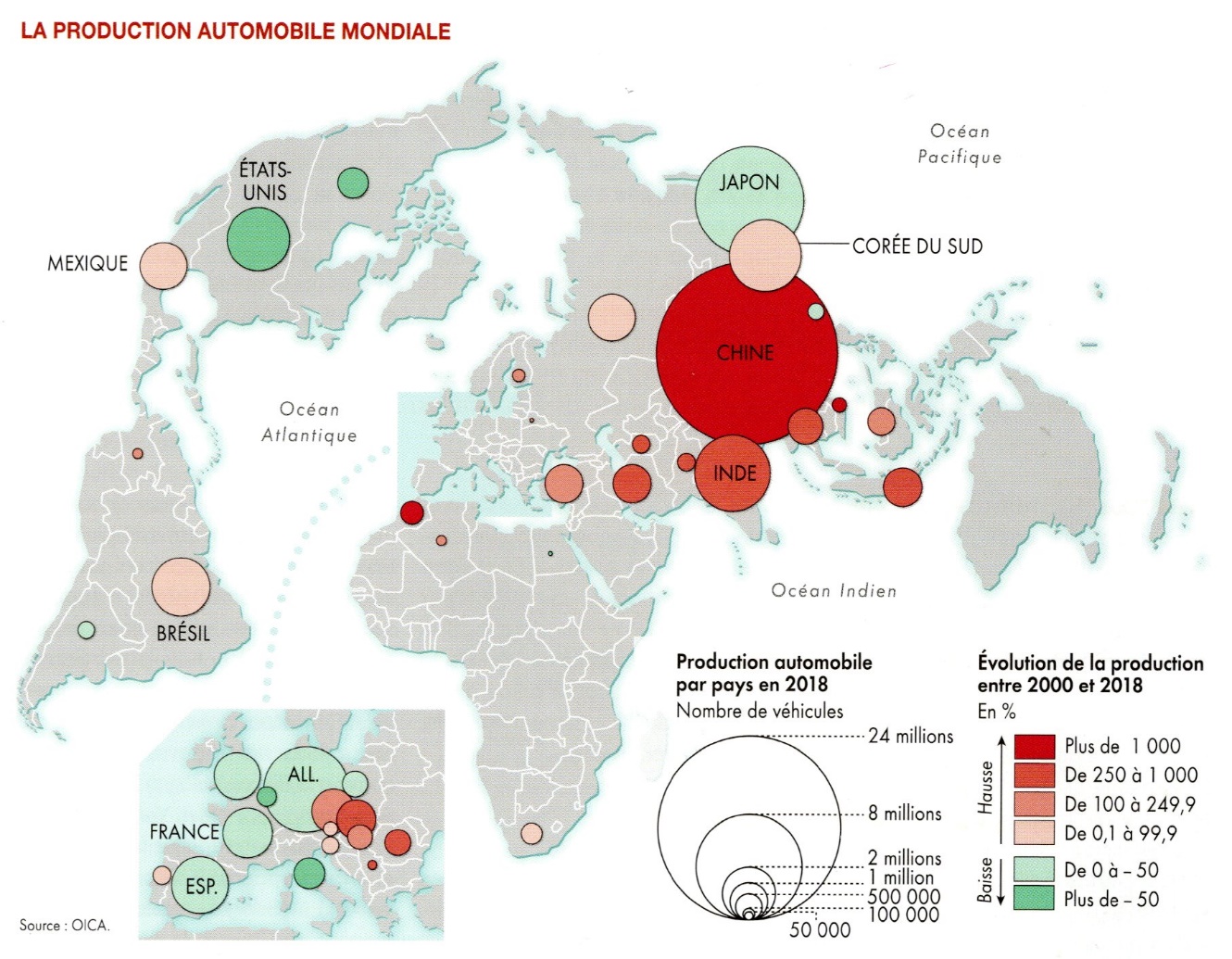 TOURISME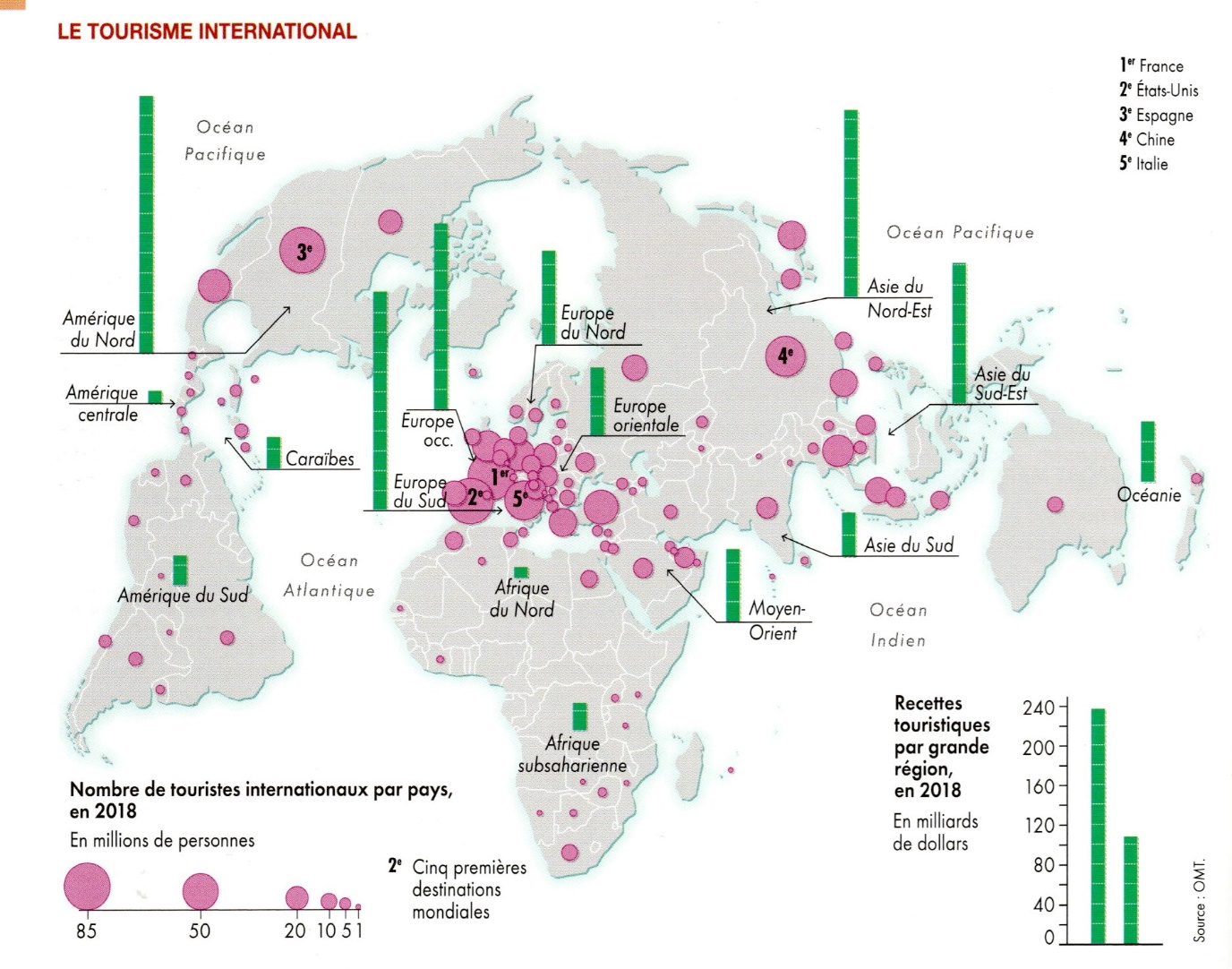 INTERNET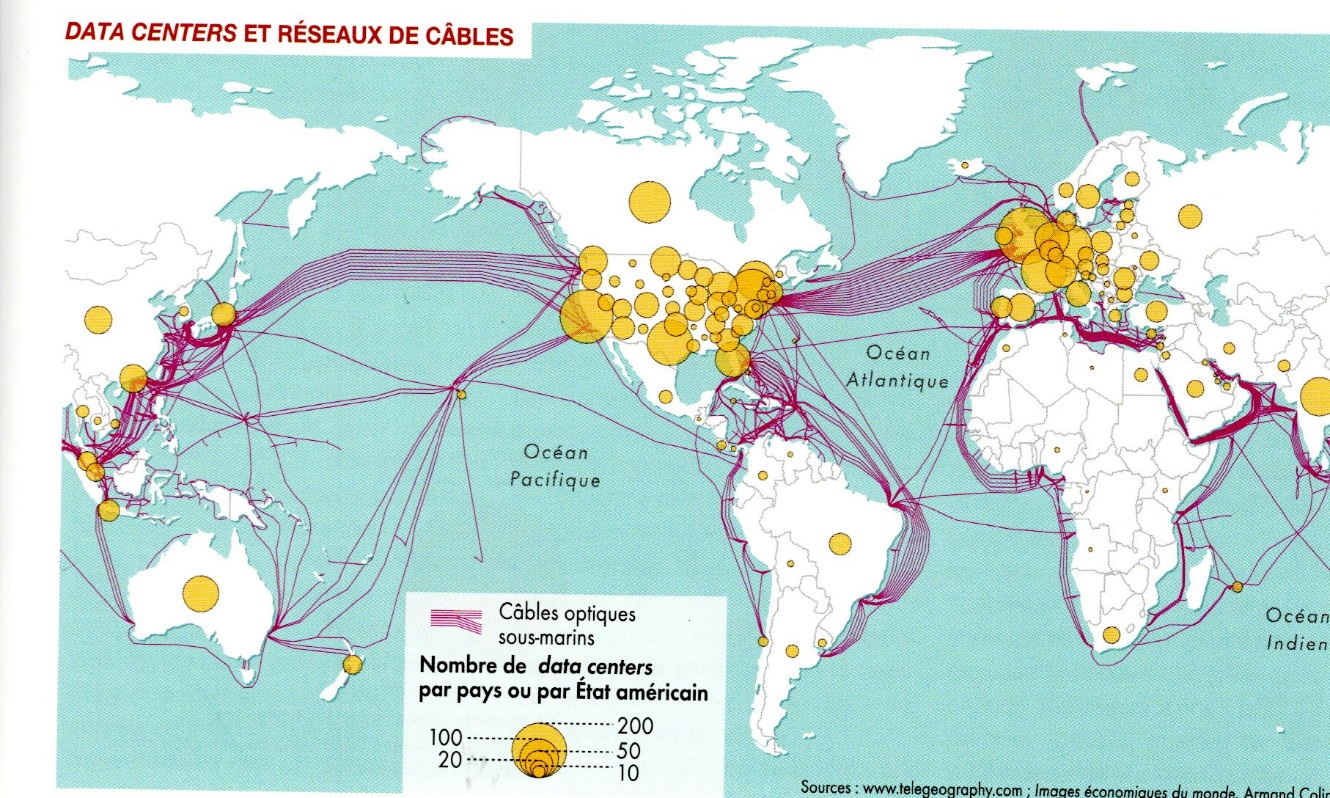 